25 октября 2019 года мы побывали в студии-мастерской Александра Петрова. Здесь создается анимационное рисованное кино. Фильмы выполняются масляными красками на стекле; анимационная техника называется «ожившая живопись». Студия основана художником и режиссером Александром Петровым в 2001 году.В мастерской художника мы- посмотрели анимационные шедевры мастера;- познакомились с творческим процессом, особенностями искусства живописной анимации;- увидели процесс сотворения фильма: раскадровку, разработку характеров героев, работу над звуком;- узнали, как  придается живописи этюдная легкость, внутреннее движение в кадре;- увидели рабочее место художника, где мастер, рисуя кончиками пальцев на стекле прозрачной масляной краской, создает анимационные шедевры;- собственноручно при поддержке мастера создали свой мультфильм «огонь, переходящий в пылающее пламя, с рождением духа огня»;- восхищались наградами художника, полученными за его творчество.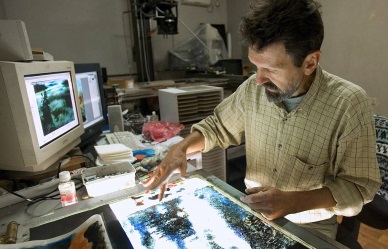 Соколова Марьяна:- Все дети любят мультики, и посещение такого мастер-класса – мечта каждого из нас. Мы не только узнали, как делаются мультфильмы, но и попробовали сделать сами.Киселев Матвей:- Мне очень сильно понравилась эта экскурсия. На этом мастер-классе нам показали, как создают мультфильмы своими руками. Мы сами создали свой мультфильм. Я рисовал картинки. Было здорово увидеть, как твой рисунок оживает. А так же мне было интересно пообщаться с самим Александром Петровым. Мы увидели его коллекцию наград. Соколов Антон:- Очень интересный мастер-класс. В творческой мастерской мы смогли сами поучаствовать в создании мультфильма. Увидели рабочее место мультипликатора, познакомились с особенностями анимации.Бунас Максим:- Мне очень понравилось. Мы смотрели мультики, которые делались вручную 1-3 года. Пробовали создать свой мультик. Мы поняли, что сделать мультфильм  - это очень тяжело.Иванов Михаил:- Посещение студии было просто потрясающим. Меня поразило абсолютно всё. Теперь я знаю, сколько труда стоит создание мультфильма. Я рад, что в Ярославле есть такая студия и талантливые люди, которые в ней работают. Я хотел бы съездить туда еще раз.Ушакова Вера:- Мне запомнились мультфильмы мастера и его награды. Мне очень понравилось рисовать масляными красками по стеклу и создавать мультфильм.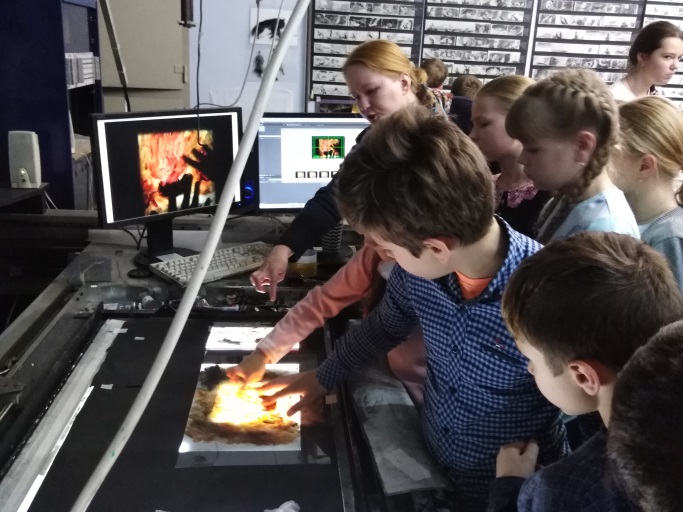 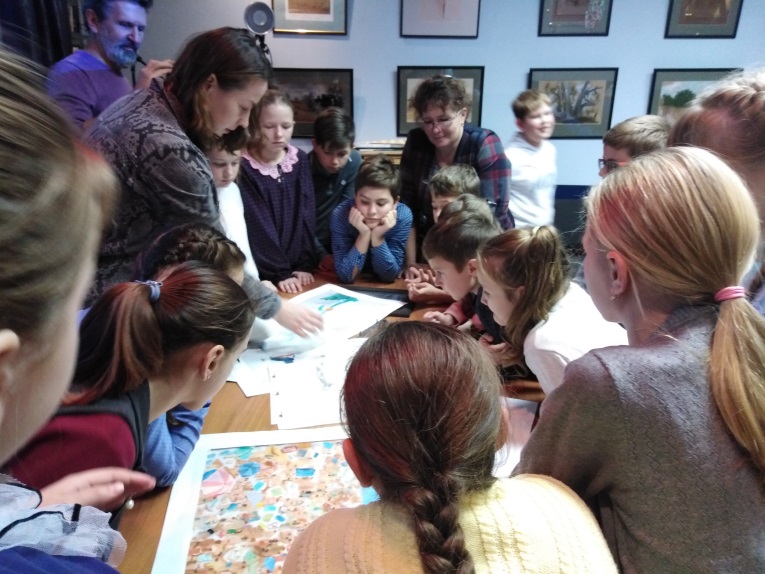 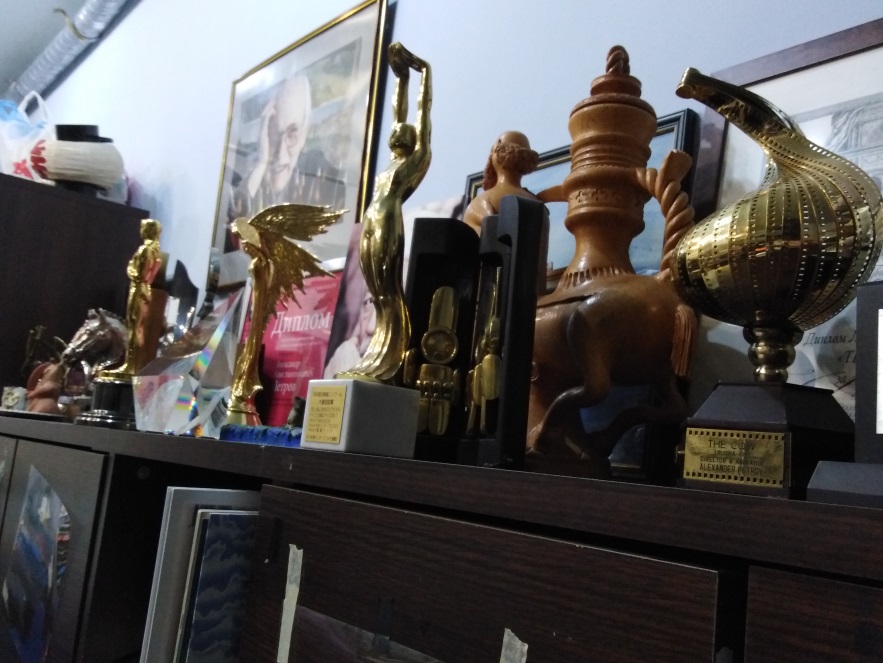 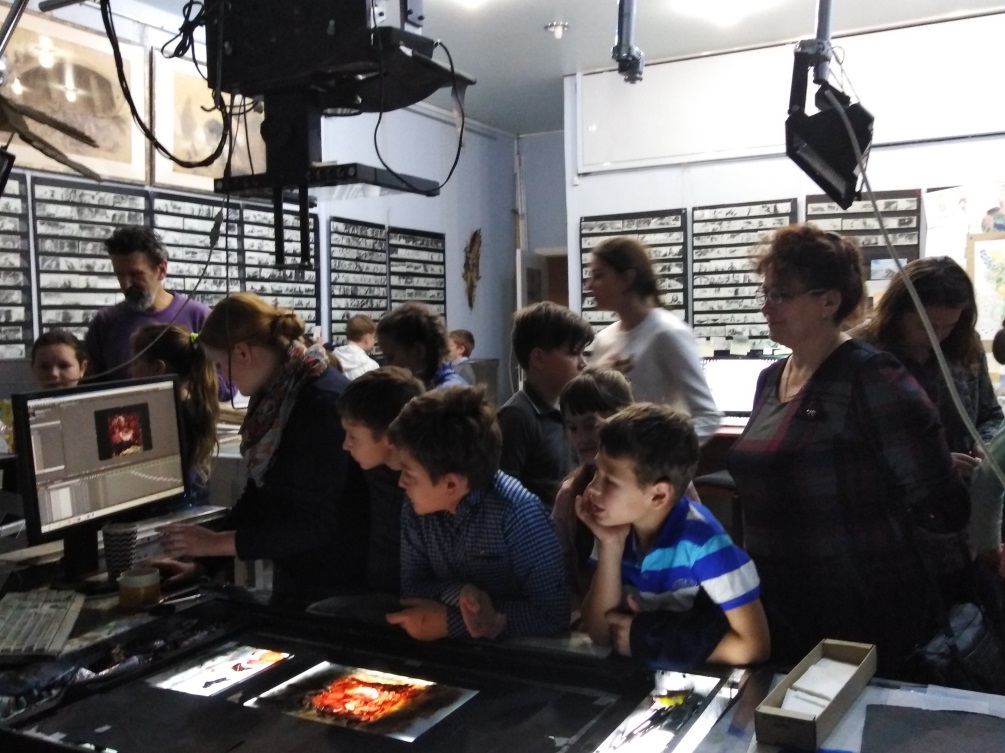 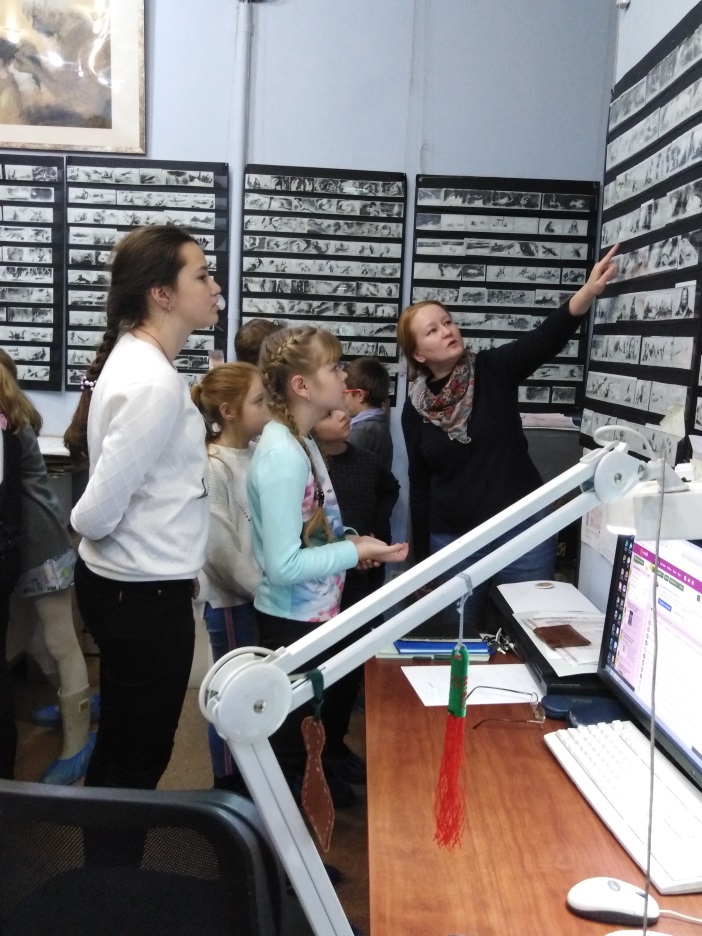 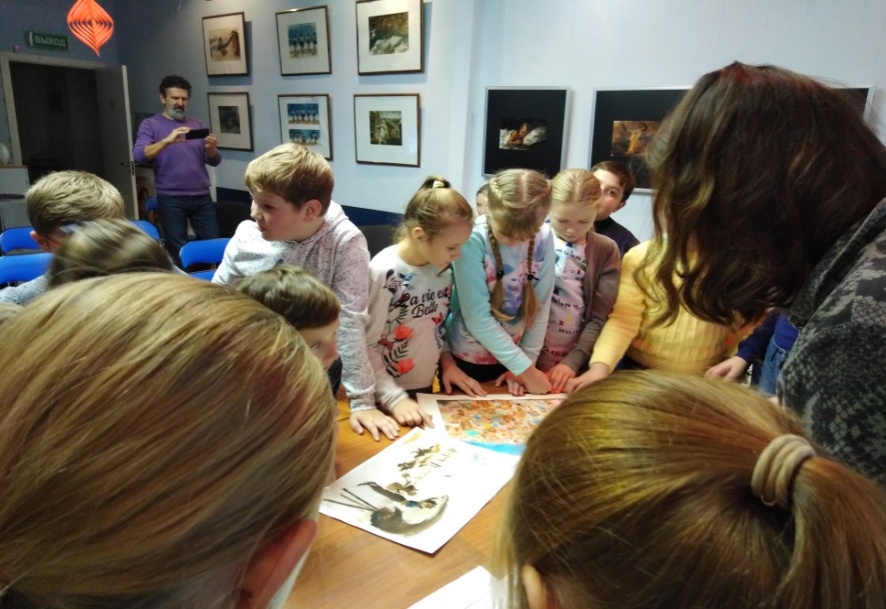 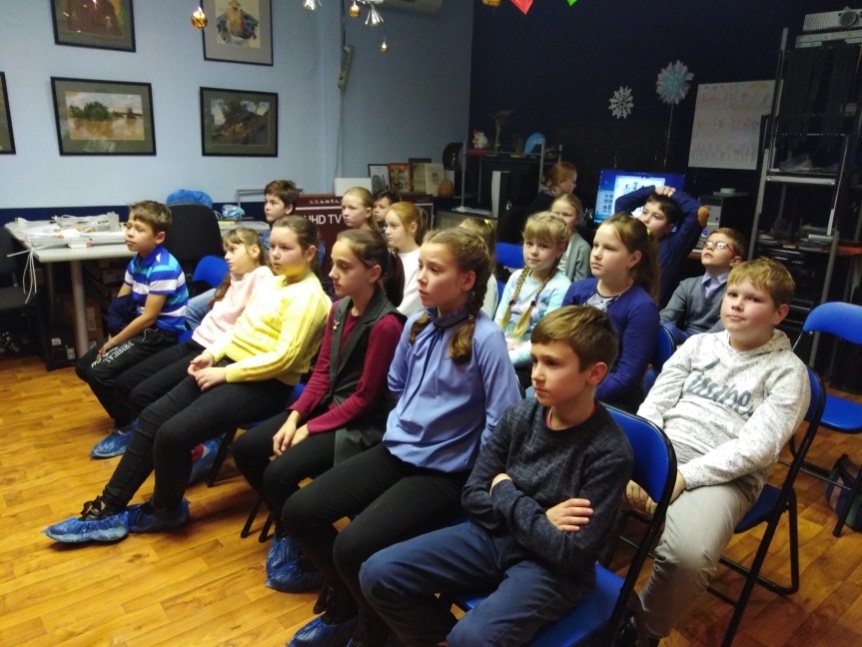 